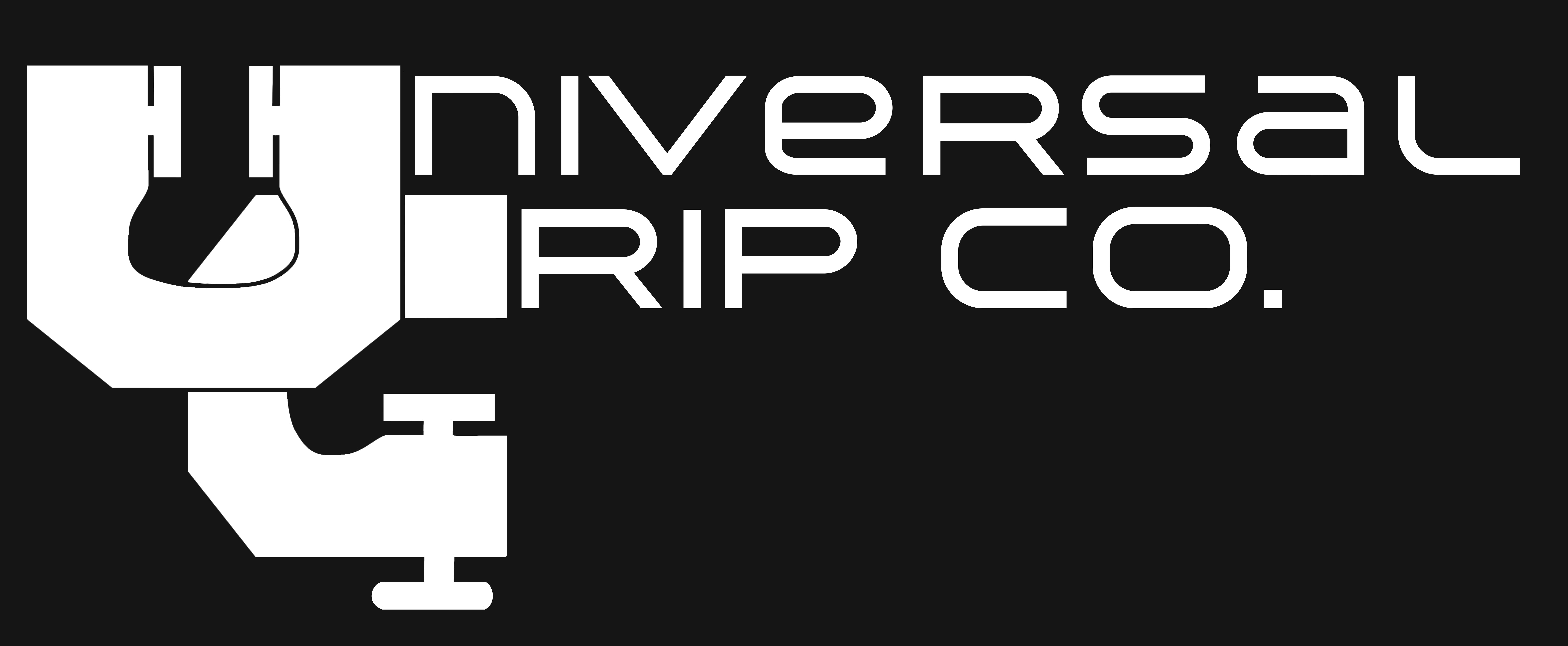 Heavy Press & Die Inquiry FormThis Form is for technical inquiries for Aluminium & Steel sample preparation. Heavy presses, punches, and dies for manufacturing ASTM style samples for metals tensile testing.For an exact, optimal design of the system and offer, it is important that we are fully informed. Therefore, we ask you to answer the following questions. Please add according to your experience 
and delete contents, drawings, questions that are not relevant for your requirements.			If minimum AND maximum sheet thicknesses are not known, the number of tools cannot be determined.Unless we know the sample dimensions (circumference), we cannot recommend an exact punching forceShould the sample be taken in the direction 0° + 45° + 90° (for R+N value determination deep drawing material)?Corporate data (end user)					Corporate data (end user)					Corporate data (end user)					Corporate data (end user)					Corporate data (end user)					Corporate data (end user)					Corporate data (end user)					Corporate data (end user)					Corporate data (end user)					Corporate data (end user)					Corporate data (end user)					Corporate data (end user)					Corporate data (end user)					Corporate data (end user)					Corporate data (end user)					Corporate data (end user)					Corporate data (end user)					Corporate data (end user)					Corporate data (end user)					Corporate data (end user)					Corporate data (end user)					* „Mandatory field “* „Mandatory field “* „Mandatory field “* „Mandatory field “* „Mandatory field “* „Mandatory field “* „Mandatory field “* „Mandatory field “* „Mandatory field “* „Mandatory field “* „Mandatory field “* Company name* Company name* Company name* Company name* Company name* Company name* Company name* Responsible employee last name* Responsible employee last name* Responsible employee last name* Responsible employee last name* Responsible employee last name* Responsible employee last name* Responsible employee last nameFirst NameFirst NameFirst NameFirst NameFirst NameFirst NameFirst NameFirst Name* Phone office* Phone office* Phone office* Phone office* Phone office* Phone office* Phone officePhone mobilePhone mobilePhone mobilePhone mobilePhone mobilePhone mobilePhone mobile* E-Mail* E-Mail* E-Mail* E-Mail* E-Mail* E-Mail* E-Mail* Street + house number* Street + house number* Street + house number* Street + house number* Street + house number* Street + house number* Street + house numberBuildingBuildingBuildingBuildingBuildingBuildingBuildingRegion / ProvinceRegion / ProvinceRegion / ProvinceRegion / ProvinceRegion / ProvinceRegion / ProvinceRegion / Province* ZIP-code* ZIP-code* ZIP-code* ZIP-code* ZIP-code* ZIP-code* ZIP-codetowntowntownState (country)What equipment are you interested in?				Punch (press) / several punchesWhat equipment are you interested in?				Punch (press) / several punchesWhat equipment are you interested in?				Punch (press) / several punchesWhat equipment are you interested in?				Punch (press) / several punchesWhat equipment are you interested in?				Punch (press) / several punchesWhat equipment are you interested in?				Punch (press) / several punchesWhat equipment are you interested in?				Punch (press) / several punchesWhat equipment are you interested in?				Punch (press) / several punchesWhat equipment are you interested in?				Punch (press) / several punchesWhat equipment are you interested in?				Punch (press) / several punchesWhat equipment are you interested in?				Punch (press) / several punchesWhat equipment are you interested in?				Punch (press) / several punchesWhat equipment are you interested in?				Punch (press) / several punchesWhat equipment are you interested in?				Punch (press) / several punchesWhat equipment are you interested in?				Punch (press) / several punchesWhat equipment are you interested in?				Punch (press) / several punchesWhat equipment are you interested in?				Punch (press) / several punchesWhat equipment are you interested in?				Punch (press) / several punchesWhat equipment are you interested in?				Punch (press) / several punchesWhat equipment are you interested in?				Punch (press) / several punchesWhat equipment are you interested in?				Punch (press) / several punchesWhat equipment are you interested in?				Punch (press) / several punchesWhat equipment are you interested in?				Punch (press) / several punchesWhat equipment are you interested in?				Punch (press) / several punchesWhat equipment are you interested in?				Punch (press) / several punchesWhat equipment are you interested in?				Punch (press) / several punchesyes	noyes	noyes	noyes	noyes	noyes	noPunching toolsPunching toolsPunching toolsPunching toolsPunching toolsPunching toolsPunching toolsPunching toolsPunching toolsPunching toolsPunching toolsPunching toolsPunching toolsPunching toolsPunching toolsPunching toolsPunching toolsPunching toolsPunching toolsPunching toolsPunching toolsPunching toolsPunching toolsPunching toolsPunching toolsPunching toolsyes	noyes	noyes	noyes	noyes	noyes	noIf specimen will not be milled after punching you need Specimen grinding machineIf specimen will not be milled after punching you need Specimen grinding machineIf specimen will not be milled after punching you need Specimen grinding machineIf specimen will not be milled after punching you need Specimen grinding machineIf specimen will not be milled after punching you need Specimen grinding machineIf specimen will not be milled after punching you need Specimen grinding machineIf specimen will not be milled after punching you need Specimen grinding machineIf specimen will not be milled after punching you need Specimen grinding machineIf specimen will not be milled after punching you need Specimen grinding machineIf specimen will not be milled after punching you need Specimen grinding machineIf specimen will not be milled after punching you need Specimen grinding machineIf specimen will not be milled after punching you need Specimen grinding machineIf specimen will not be milled after punching you need Specimen grinding machineIf specimen will not be milled after punching you need Specimen grinding machineIf specimen will not be milled after punching you need Specimen grinding machineIf specimen will not be milled after punching you need Specimen grinding machineIf specimen will not be milled after punching you need Specimen grinding machineIf specimen will not be milled after punching you need Specimen grinding machineIf specimen will not be milled after punching you need Specimen grinding machineIf specimen will not be milled after punching you need Specimen grinding machineIf specimen will not be milled after punching you need Specimen grinding machineIf specimen will not be milled after punching you need Specimen grinding machineIf specimen will not be milled after punching you need Specimen grinding machineIf specimen will not be milled after punching you need Specimen grinding machineIf specimen will not be milled after punching you need Specimen grinding machineIf specimen will not be milled after punching you need Specimen grinding machineyes	noyes	noyes	noyes	noyes	noyes	noSensitive material (AL, bake hardening steel) need automatic specimen grinding machine with cooling Sensitive material (AL, bake hardening steel) need automatic specimen grinding machine with cooling Sensitive material (AL, bake hardening steel) need automatic specimen grinding machine with cooling Sensitive material (AL, bake hardening steel) need automatic specimen grinding machine with cooling Sensitive material (AL, bake hardening steel) need automatic specimen grinding machine with cooling Sensitive material (AL, bake hardening steel) need automatic specimen grinding machine with cooling Sensitive material (AL, bake hardening steel) need automatic specimen grinding machine with cooling Sensitive material (AL, bake hardening steel) need automatic specimen grinding machine with cooling Sensitive material (AL, bake hardening steel) need automatic specimen grinding machine with cooling Sensitive material (AL, bake hardening steel) need automatic specimen grinding machine with cooling Sensitive material (AL, bake hardening steel) need automatic specimen grinding machine with cooling Sensitive material (AL, bake hardening steel) need automatic specimen grinding machine with cooling Sensitive material (AL, bake hardening steel) need automatic specimen grinding machine with cooling Sensitive material (AL, bake hardening steel) need automatic specimen grinding machine with cooling Sensitive material (AL, bake hardening steel) need automatic specimen grinding machine with cooling Sensitive material (AL, bake hardening steel) need automatic specimen grinding machine with cooling Sensitive material (AL, bake hardening steel) need automatic specimen grinding machine with cooling Sensitive material (AL, bake hardening steel) need automatic specimen grinding machine with cooling Sensitive material (AL, bake hardening steel) need automatic specimen grinding machine with cooling Sensitive material (AL, bake hardening steel) need automatic specimen grinding machine with cooling Sensitive material (AL, bake hardening steel) need automatic specimen grinding machine with cooling Sensitive material (AL, bake hardening steel) need automatic specimen grinding machine with cooling Sensitive material (AL, bake hardening steel) need automatic specimen grinding machine with cooling Sensitive material (AL, bake hardening steel) need automatic specimen grinding machine with cooling Sensitive material (AL, bake hardening steel) need automatic specimen grinding machine with cooling Sensitive material (AL, bake hardening steel) need automatic specimen grinding machine with cooling yes	noyes	noyes	noyes	noyes	noyes	noPunching line with robot (Several punches, robots, grippers …)Punching line with robot (Several punches, robots, grippers …)Punching line with robot (Several punches, robots, grippers …)Punching line with robot (Several punches, robots, grippers …)Punching line with robot (Several punches, robots, grippers …)Punching line with robot (Several punches, robots, grippers …)Punching line with robot (Several punches, robots, grippers …)Punching line with robot (Several punches, robots, grippers …)Punching line with robot (Several punches, robots, grippers …)Punching line with robot (Several punches, robots, grippers …)Punching line with robot (Several punches, robots, grippers …)Punching line with robot (Several punches, robots, grippers …)Punching line with robot (Several punches, robots, grippers …)Punching line with robot (Several punches, robots, grippers …)Punching line with robot (Several punches, robots, grippers …)Punching line with robot (Several punches, robots, grippers …)Punching line with robot (Several punches, robots, grippers …)Punching line with robot (Several punches, robots, grippers …)Punching line with robot (Several punches, robots, grippers …)Punching line with robot (Several punches, robots, grippers …)Punching line with robot (Several punches, robots, grippers …)Punching line with robot (Several punches, robots, grippers …)Punching line with robot (Several punches, robots, grippers …)Punching line with robot (Several punches, robots, grippers …)Punching line with robot (Several punches, robots, grippers …)Punching line with robot (Several punches, robots, grippers …)yes	noyes	noyes	noyes	noyes	noyes	noPlease select required form (s) and delete dimensions you do not need recommended dimension (LT for example for hydraulic grips)    (Minimum according to standard - larger dimensions are allowed)Please select required form (s) and delete dimensions you do not need recommended dimension (LT for example for hydraulic grips)    (Minimum according to standard - larger dimensions are allowed)Please select required form (s) and delete dimensions you do not need recommended dimension (LT for example for hydraulic grips)    (Minimum according to standard - larger dimensions are allowed)Please select required form (s) and delete dimensions you do not need recommended dimension (LT for example for hydraulic grips)    (Minimum according to standard - larger dimensions are allowed)Please select required form (s) and delete dimensions you do not need recommended dimension (LT for example for hydraulic grips)    (Minimum according to standard - larger dimensions are allowed)Please select required form (s) and delete dimensions you do not need recommended dimension (LT for example for hydraulic grips)    (Minimum according to standard - larger dimensions are allowed)Please select required form (s) and delete dimensions you do not need recommended dimension (LT for example for hydraulic grips)    (Minimum according to standard - larger dimensions are allowed)Please select required form (s) and delete dimensions you do not need recommended dimension (LT for example for hydraulic grips)    (Minimum according to standard - larger dimensions are allowed)Please select required form (s) and delete dimensions you do not need recommended dimension (LT for example for hydraulic grips)    (Minimum according to standard - larger dimensions are allowed)Please select required form (s) and delete dimensions you do not need recommended dimension (LT for example for hydraulic grips)    (Minimum according to standard - larger dimensions are allowed)Please select required form (s) and delete dimensions you do not need recommended dimension (LT for example for hydraulic grips)    (Minimum according to standard - larger dimensions are allowed)Please select required form (s) and delete dimensions you do not need recommended dimension (LT for example for hydraulic grips)    (Minimum according to standard - larger dimensions are allowed)Please select required form (s) and delete dimensions you do not need recommended dimension (LT for example for hydraulic grips)    (Minimum according to standard - larger dimensions are allowed)Please select required form (s) and delete dimensions you do not need recommended dimension (LT for example for hydraulic grips)    (Minimum according to standard - larger dimensions are allowed)Please select required form (s) and delete dimensions you do not need recommended dimension (LT for example for hydraulic grips)    (Minimum according to standard - larger dimensions are allowed)Please select required form (s) and delete dimensions you do not need recommended dimension (LT for example for hydraulic grips)    (Minimum according to standard - larger dimensions are allowed)Please select required form (s) and delete dimensions you do not need recommended dimension (LT for example for hydraulic grips)    (Minimum according to standard - larger dimensions are allowed)Please select required form (s) and delete dimensions you do not need recommended dimension (LT for example for hydraulic grips)    (Minimum according to standard - larger dimensions are allowed)Please select required form (s) and delete dimensions you do not need recommended dimension (LT for example for hydraulic grips)    (Minimum according to standard - larger dimensions are allowed)Please select required form (s) and delete dimensions you do not need recommended dimension (LT for example for hydraulic grips)    (Minimum according to standard - larger dimensions are allowed)Please select required form (s) and delete dimensions you do not need recommended dimension (LT for example for hydraulic grips)    (Minimum according to standard - larger dimensions are allowed)Please select required form (s) and delete dimensions you do not need recommended dimension (LT for example for hydraulic grips)    (Minimum according to standard - larger dimensions are allowed)Please select required form (s) and delete dimensions you do not need recommended dimension (LT for example for hydraulic grips)    (Minimum according to standard - larger dimensions are allowed)Please select required form (s) and delete dimensions you do not need recommended dimension (LT for example for hydraulic grips)    (Minimum according to standard - larger dimensions are allowed)Please select required form (s) and delete dimensions you do not need recommended dimension (LT for example for hydraulic grips)    (Minimum according to standard - larger dimensions are allowed)Please select required form (s) and delete dimensions you do not need recommended dimension (LT for example for hydraulic grips)    (Minimum according to standard - larger dimensions are allowed)Please select required form (s) and delete dimensions you do not need recommended dimension (LT for example for hydraulic grips)    (Minimum according to standard - larger dimensions are allowed)Please select required form (s) and delete dimensions you do not need recommended dimension (LT for example for hydraulic grips)    (Minimum according to standard - larger dimensions are allowed)Please select required form (s) and delete dimensions you do not need recommended dimension (LT for example for hydraulic grips)    (Minimum according to standard - larger dimensions are allowed)Please select required form (s) and delete dimensions you do not need recommended dimension (LT for example for hydraulic grips)    (Minimum according to standard - larger dimensions are allowed)Please select required form (s) and delete dimensions you do not need recommended dimension (LT for example for hydraulic grips)    (Minimum according to standard - larger dimensions are allowed)Please select required form (s) and delete dimensions you do not need recommended dimension (LT for example for hydraulic grips)    (Minimum according to standard - larger dimensions are allowed)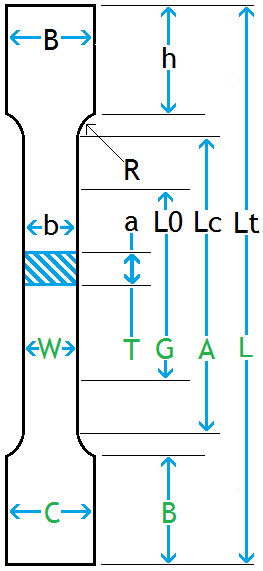 ISO / ENASTM E8ASTM E8ISO6892
(DIN50125)
A80
mmISO6892
(DIN50125)
A80
mmISO6892
(DIN50125)A50
mmISO6892
(DIN50125)A50
mmASTM E8

"1/2 (50)
mmASTM E8

"1/2 (50)
mmASTM E8

"1/2 (50)
mmASTM E8

"1/2 (50)
mmASTM E8

"1/2 (50)
mmASTM E8

Subsize 6
mmASTM E8

Subsize 6
mmASTM E8

Subsize 6
mmASTM E8

Subsize 6
mmASTM E8

Subsize 6
mmASTM E8

Subsize 6
mmJIS
Z2201

mmJIS
Z2201

mmJIS
Z2201

mmJIS
Z2201

mmJIS
Z2201

mmGHOST 1497
– 84 Type II

mmGHOST 1497
– 84 Type II

mmGHOST 1497
– 84 Type II

mmGHOST 1497
– 84 Type II

mmGHOST 1497
– 84 Type II

mmYour individual / deviating dimensionsYour individual / deviating dimensionsYour individual / deviating dimensionsLtLL250250250 (165 mm)250 (165 mm)250 (200)250 (200)250 (200)250 (200)250 (200)130 (100 mm)130 (100 mm)130 (100 mm)130 (100 mm)130 (100 mm)130 (100 mm)200200200200200270270270270270BCC3030202020202020201010101010103535353535hBB5050~ 50 (35mm)~ 50 (35mm)505050505030303030303055555555554545454545RRR2020202020 (12,5 mm)20 (12,5 mm)20 (12,5 mm)20 (12,5 mm)20 (12,5 mm)15 (6 mm)15 (6 mm)15 (6 mm)15 (6 mm)15 (6 mm)15 (6 mm)25252525252020202020LcAA120120757575 (57 mm)75 (57 mm)75 (57 mm)75 (57 mm)75 (57 mm)36 (32 mm)36 (32 mm)36 (32 mm)36 (32 mm)36 (32 mm)36 (32 mm)6060606060180180180180180LoGG8080505050505050502525252525255050505050100100100100100bWW202012.512.512.512.512.512.512.566666625252525252020202020b+W+W+Oversize 10 - 15 % of max. sheet thickness per side (removal of edge damage)Oversize 10 - 15 % of max. sheet thickness per side (removal of edge damage)Oversize 10 - 15 % of max. sheet thickness per side (removal of edge damage)Oversize 10 - 15 % of max. sheet thickness per side (removal of edge damage)Oversize 10 - 15 % of max. sheet thickness per side (removal of edge damage)Oversize 10 - 15 % of max. sheet thickness per side (removal of edge damage)Oversize 10 - 15 % of max. sheet thickness per side (removal of edge damage)Oversize 10 - 15 % of max. sheet thickness per side (removal of edge damage)Oversize 10 - 15 % of max. sheet thickness per side (removal of edge damage)Oversize 10 - 15 % of max. sheet thickness per side (removal of edge damage)Oversize 10 - 15 % of max. sheet thickness per side (removal of edge damage)Oversize 10 - 15 % of max. sheet thickness per side (removal of edge damage)Oversize 10 - 15 % of max. sheet thickness per side (removal of edge damage)Oversize 10 - 15 % of max. sheet thickness per side (removal of edge damage)Oversize 10 - 15 % of max. sheet thickness per side (removal of edge damage)Oversize 10 - 15 % of max. sheet thickness per side (removal of edge damage)Oversize 10 - 15 % of max. sheet thickness per side (removal of edge damage)Oversize 10 - 15 % of max. sheet thickness per side (removal of edge damage)Oversize 10 - 15 % of max. sheet thickness per side (removal of edge damage)Oversize 10 - 15 % of max. sheet thickness per side (removal of edge damage)Oversize 10 - 15 % of max. sheet thickness per side (removal of edge damage)Oversize 10 - 15 % of max. sheet thickness per side (removal of edge damage)Oversize 10 - 15 % of max. sheet thickness per side (removal of edge damage)Oversize 10 - 15 % of max. sheet thickness per side (removal of edge damage)Oversize 10 - 15 % of max. sheet thickness per side (removal of edge damage)Oversize 10 - 15 % of max. sheet thickness per side (removal of edge damage)Oversize 10 - 15 % of max. sheet thickness per side (removal of edge damage)Oversize 10 - 15 % of max. sheet thickness per side (removal of edge damage)aTTSheet thicknesses – possible 0.05 – 12.0 mmSheet thicknesses – possible 0.05 – 12.0 mmSheet thicknesses – possible 0.05 – 12.0 mmSheet thicknesses – possible 0.05 – 12.0 mmSheet thicknesses – possible 0.05 – 12.0 mmSheet thicknesses – possible 0.05 – 12.0 mmSheet thicknesses – possible 0.05 – 12.0 mmSheet thicknesses – possible 0.05 – 12.0 mmSheet thicknesses – possible 0.05 – 12.0 mmSheet thicknesses – possible 0.05 – 12.0 mmmm:
(min.: 0.05)mm:
(min.: 0.05)mm:
(min.: 0.05)mm:
(min.: 0.05)mm:
(min.: 0.05)mm:
(min.: 0.05)mm:
(min.: 0.05)mm:
(min.: 0.05)mm:
(max.: 8.0)mm:
(max.: 8.0)mm:
(max.: 8.0)Note: The max. sheet thickness of 12 mm cannot be increased as the edge damage increases accordingly (10% of the sheet thickness) and can no longer be removed with the specimen grinder (even with active cooling). The thickness to width ratio should not fall below 1:1.5.
 In the punching technique, for example, a material with a sample width of 12.5 mm cannot be punched at a thickness of 12.5 mm.Note: The max. sheet thickness of 12 mm cannot be increased as the edge damage increases accordingly (10% of the sheet thickness) and can no longer be removed with the specimen grinder (even with active cooling). The thickness to width ratio should not fall below 1:1.5.
 In the punching technique, for example, a material with a sample width of 12.5 mm cannot be punched at a thickness of 12.5 mm.Note: The max. sheet thickness of 12 mm cannot be increased as the edge damage increases accordingly (10% of the sheet thickness) and can no longer be removed with the specimen grinder (even with active cooling). The thickness to width ratio should not fall below 1:1.5.
 In the punching technique, for example, a material with a sample width of 12.5 mm cannot be punched at a thickness of 12.5 mm.Note: The max. sheet thickness of 12 mm cannot be increased as the edge damage increases accordingly (10% of the sheet thickness) and can no longer be removed with the specimen grinder (even with active cooling). The thickness to width ratio should not fall below 1:1.5.
 In the punching technique, for example, a material with a sample width of 12.5 mm cannot be punched at a thickness of 12.5 mm.Note: The max. sheet thickness of 12 mm cannot be increased as the edge damage increases accordingly (10% of the sheet thickness) and can no longer be removed with the specimen grinder (even with active cooling). The thickness to width ratio should not fall below 1:1.5.
 In the punching technique, for example, a material with a sample width of 12.5 mm cannot be punched at a thickness of 12.5 mm.Note: The max. sheet thickness of 12 mm cannot be increased as the edge damage increases accordingly (10% of the sheet thickness) and can no longer be removed with the specimen grinder (even with active cooling). The thickness to width ratio should not fall below 1:1.5.
 In the punching technique, for example, a material with a sample width of 12.5 mm cannot be punched at a thickness of 12.5 mm.Note: The max. sheet thickness of 12 mm cannot be increased as the edge damage increases accordingly (10% of the sheet thickness) and can no longer be removed with the specimen grinder (even with active cooling). The thickness to width ratio should not fall below 1:1.5.
 In the punching technique, for example, a material with a sample width of 12.5 mm cannot be punched at a thickness of 12.5 mm.Note: The max. sheet thickness of 12 mm cannot be increased as the edge damage increases accordingly (10% of the sheet thickness) and can no longer be removed with the specimen grinder (even with active cooling). The thickness to width ratio should not fall below 1:1.5.
 In the punching technique, for example, a material with a sample width of 12.5 mm cannot be punched at a thickness of 12.5 mm.Note: The max. sheet thickness of 12 mm cannot be increased as the edge damage increases accordingly (10% of the sheet thickness) and can no longer be removed with the specimen grinder (even with active cooling). The thickness to width ratio should not fall below 1:1.5.
 In the punching technique, for example, a material with a sample width of 12.5 mm cannot be punched at a thickness of 12.5 mm.Note: The max. sheet thickness of 12 mm cannot be increased as the edge damage increases accordingly (10% of the sheet thickness) and can no longer be removed with the specimen grinder (even with active cooling). The thickness to width ratio should not fall below 1:1.5.
 In the punching technique, for example, a material with a sample width of 12.5 mm cannot be punched at a thickness of 12.5 mm.Note: The max. sheet thickness of 12 mm cannot be increased as the edge damage increases accordingly (10% of the sheet thickness) and can no longer be removed with the specimen grinder (even with active cooling). The thickness to width ratio should not fall below 1:1.5.
 In the punching technique, for example, a material with a sample width of 12.5 mm cannot be punched at a thickness of 12.5 mm.Note: The max. sheet thickness of 12 mm cannot be increased as the edge damage increases accordingly (10% of the sheet thickness) and can no longer be removed with the specimen grinder (even with active cooling). The thickness to width ratio should not fall below 1:1.5.
 In the punching technique, for example, a material with a sample width of 12.5 mm cannot be punched at a thickness of 12.5 mm.Note: The max. sheet thickness of 12 mm cannot be increased as the edge damage increases accordingly (10% of the sheet thickness) and can no longer be removed with the specimen grinder (even with active cooling). The thickness to width ratio should not fall below 1:1.5.
 In the punching technique, for example, a material with a sample width of 12.5 mm cannot be punched at a thickness of 12.5 mm.Note: The max. sheet thickness of 12 mm cannot be increased as the edge damage increases accordingly (10% of the sheet thickness) and can no longer be removed with the specimen grinder (even with active cooling). The thickness to width ratio should not fall below 1:1.5.
 In the punching technique, for example, a material with a sample width of 12.5 mm cannot be punched at a thickness of 12.5 mm.Note: The max. sheet thickness of 12 mm cannot be increased as the edge damage increases accordingly (10% of the sheet thickness) and can no longer be removed with the specimen grinder (even with active cooling). The thickness to width ratio should not fall below 1:1.5.
 In the punching technique, for example, a material with a sample width of 12.5 mm cannot be punched at a thickness of 12.5 mm.Note: The max. sheet thickness of 12 mm cannot be increased as the edge damage increases accordingly (10% of the sheet thickness) and can no longer be removed with the specimen grinder (even with active cooling). The thickness to width ratio should not fall below 1:1.5.
 In the punching technique, for example, a material with a sample width of 12.5 mm cannot be punched at a thickness of 12.5 mm.Note: The max. sheet thickness of 12 mm cannot be increased as the edge damage increases accordingly (10% of the sheet thickness) and can no longer be removed with the specimen grinder (even with active cooling). The thickness to width ratio should not fall below 1:1.5.
 In the punching technique, for example, a material with a sample width of 12.5 mm cannot be punched at a thickness of 12.5 mm.Note: The max. sheet thickness of 12 mm cannot be increased as the edge damage increases accordingly (10% of the sheet thickness) and can no longer be removed with the specimen grinder (even with active cooling). The thickness to width ratio should not fall below 1:1.5.
 In the punching technique, for example, a material with a sample width of 12.5 mm cannot be punched at a thickness of 12.5 mm.Note: The max. sheet thickness of 12 mm cannot be increased as the edge damage increases accordingly (10% of the sheet thickness) and can no longer be removed with the specimen grinder (even with active cooling). The thickness to width ratio should not fall below 1:1.5.
 In the punching technique, for example, a material with a sample width of 12.5 mm cannot be punched at a thickness of 12.5 mm.Note: The max. sheet thickness of 12 mm cannot be increased as the edge damage increases accordingly (10% of the sheet thickness) and can no longer be removed with the specimen grinder (even with active cooling). The thickness to width ratio should not fall below 1:1.5.
 In the punching technique, for example, a material with a sample width of 12.5 mm cannot be punched at a thickness of 12.5 mm.Note: The max. sheet thickness of 12 mm cannot be increased as the edge damage increases accordingly (10% of the sheet thickness) and can no longer be removed with the specimen grinder (even with active cooling). The thickness to width ratio should not fall below 1:1.5.
 In the punching technique, for example, a material with a sample width of 12.5 mm cannot be punched at a thickness of 12.5 mm.Note: The max. sheet thickness of 12 mm cannot be increased as the edge damage increases accordingly (10% of the sheet thickness) and can no longer be removed with the specimen grinder (even with active cooling). The thickness to width ratio should not fall below 1:1.5.
 In the punching technique, for example, a material with a sample width of 12.5 mm cannot be punched at a thickness of 12.5 mm.Note: The max. sheet thickness of 12 mm cannot be increased as the edge damage increases accordingly (10% of the sheet thickness) and can no longer be removed with the specimen grinder (even with active cooling). The thickness to width ratio should not fall below 1:1.5.
 In the punching technique, for example, a material with a sample width of 12.5 mm cannot be punched at a thickness of 12.5 mm.Note: The max. sheet thickness of 12 mm cannot be increased as the edge damage increases accordingly (10% of the sheet thickness) and can no longer be removed with the specimen grinder (even with active cooling). The thickness to width ratio should not fall below 1:1.5.
 In the punching technique, for example, a material with a sample width of 12.5 mm cannot be punched at a thickness of 12.5 mm.Note: The max. sheet thickness of 12 mm cannot be increased as the edge damage increases accordingly (10% of the sheet thickness) and can no longer be removed with the specimen grinder (even with active cooling). The thickness to width ratio should not fall below 1:1.5.
 In the punching technique, for example, a material with a sample width of 12.5 mm cannot be punched at a thickness of 12.5 mm.Note: The max. sheet thickness of 12 mm cannot be increased as the edge damage increases accordingly (10% of the sheet thickness) and can no longer be removed with the specimen grinder (even with active cooling). The thickness to width ratio should not fall below 1:1.5.
 In the punching technique, for example, a material with a sample width of 12.5 mm cannot be punched at a thickness of 12.5 mm.Note: The max. sheet thickness of 12 mm cannot be increased as the edge damage increases accordingly (10% of the sheet thickness) and can no longer be removed with the specimen grinder (even with active cooling). The thickness to width ratio should not fall below 1:1.5.
 In the punching technique, for example, a material with a sample width of 12.5 mm cannot be punched at a thickness of 12.5 mm.Note: The max. sheet thickness of 12 mm cannot be increased as the edge damage increases accordingly (10% of the sheet thickness) and can no longer be removed with the specimen grinder (even with active cooling). The thickness to width ratio should not fall below 1:1.5.
 In the punching technique, for example, a material with a sample width of 12.5 mm cannot be punched at a thickness of 12.5 mm.Note: The max. sheet thickness of 12 mm cannot be increased as the edge damage increases accordingly (10% of the sheet thickness) and can no longer be removed with the specimen grinder (even with active cooling). The thickness to width ratio should not fall below 1:1.5.
 In the punching technique, for example, a material with a sample width of 12.5 mm cannot be punched at a thickness of 12.5 mm.Note: The max. sheet thickness of 12 mm cannot be increased as the edge damage increases accordingly (10% of the sheet thickness) and can no longer be removed with the specimen grinder (even with active cooling). The thickness to width ratio should not fall below 1:1.5.
 In the punching technique, for example, a material with a sample width of 12.5 mm cannot be punched at a thickness of 12.5 mm.Note: The max. sheet thickness of 12 mm cannot be increased as the edge damage increases accordingly (10% of the sheet thickness) and can no longer be removed with the specimen grinder (even with active cooling). The thickness to width ratio should not fall below 1:1.5.
 In the punching technique, for example, a material with a sample width of 12.5 mm cannot be punched at a thickness of 12.5 mm.Depending on your needs and conditions we also can offer to implement into the tool also one or two  additional samples (or different tools). Please select (or delete this rows)Depending on your needs and conditions we also can offer to implement into the tool also one or two  additional samples (or different tools). Please select (or delete this rows)Depending on your needs and conditions we also can offer to implement into the tool also one or two  additional samples (or different tools). Please select (or delete this rows)Depending on your needs and conditions we also can offer to implement into the tool also one or two  additional samples (or different tools). Please select (or delete this rows)Depending on your needs and conditions we also can offer to implement into the tool also one or two  additional samples (or different tools). Please select (or delete this rows)Depending on your needs and conditions we also can offer to implement into the tool also one or two  additional samples (or different tools). Please select (or delete this rows)Depending on your needs and conditions we also can offer to implement into the tool also one or two  additional samples (or different tools). Please select (or delete this rows)Depending on your needs and conditions we also can offer to implement into the tool also one or two  additional samples (or different tools). Please select (or delete this rows)Depending on your needs and conditions we also can offer to implement into the tool also one or two  additional samples (or different tools). Please select (or delete this rows)Depending on your needs and conditions we also can offer to implement into the tool also one or two  additional samples (or different tools). Please select (or delete this rows)Depending on your needs and conditions we also can offer to implement into the tool also one or two  additional samples (or different tools). Please select (or delete this rows)Depending on your needs and conditions we also can offer to implement into the tool also one or two  additional samples (or different tools). Please select (or delete this rows)Depending on your needs and conditions we also can offer to implement into the tool also one or two  additional samples (or different tools). Please select (or delete this rows)Depending on your needs and conditions we also can offer to implement into the tool also one or two  additional samples (or different tools). Please select (or delete this rows)Depending on your needs and conditions we also can offer to implement into the tool also one or two  additional samples (or different tools). Please select (or delete this rows)Depending on your needs and conditions we also can offer to implement into the tool also one or two  additional samples (or different tools). Please select (or delete this rows)Depending on your needs and conditions we also can offer to implement into the tool also one or two  additional samples (or different tools). Please select (or delete this rows)Depending on your needs and conditions we also can offer to implement into the tool also one or two  additional samples (or different tools). Please select (or delete this rows)Depending on your needs and conditions we also can offer to implement into the tool also one or two  additional samples (or different tools). Please select (or delete this rows)Depending on your needs and conditions we also can offer to implement into the tool also one or two  additional samples (or different tools). Please select (or delete this rows)Depending on your needs and conditions we also can offer to implement into the tool also one or two  additional samples (or different tools). Please select (or delete this rows)Depending on your needs and conditions we also can offer to implement into the tool also one or two  additional samples (or different tools). Please select (or delete this rows)Depending on your needs and conditions we also can offer to implement into the tool also one or two  additional samples (or different tools). Please select (or delete this rows)Depending on your needs and conditions we also can offer to implement into the tool also one or two  additional samples (or different tools). Please select (or delete this rows)Depending on your needs and conditions we also can offer to implement into the tool also one or two  additional samples (or different tools). Please select (or delete this rows)Depending on your needs and conditions we also can offer to implement into the tool also one or two  additional samples (or different tools). Please select (or delete this rows)Depending on your needs and conditions we also can offer to implement into the tool also one or two  additional samples (or different tools). Please select (or delete this rows)Depending on your needs and conditions we also can offer to implement into the tool also one or two  additional samples (or different tools). Please select (or delete this rows)Depending on your needs and conditions we also can offer to implement into the tool also one or two  additional samples (or different tools). Please select (or delete this rows)Depending on your needs and conditions we also can offer to implement into the tool also one or two  additional samples (or different tools). Please select (or delete this rows)Depending on your needs and conditions we also can offer to implement into the tool also one or two  additional samples (or different tools). Please select (or delete this rows)Depending on your needs and conditions we also can offer to implement into the tool also one or two  additional samples (or different tools). Please select (or delete this rows)Other sample formsOther sample formsOther sample formsOther sample formsOther sample formsOther sample formsOther sample formsOther sample formsOther sample formsOther sample formsPlease delete samples / drawings that are not requiredPlease delete samples / drawings that are not requiredPlease delete samples / drawings that are not requiredPlease delete samples / drawings that are not requiredPlease delete samples / drawings that are not requiredPlease delete samples / drawings that are not requiredPlease delete samples / drawings that are not requiredPlease delete samples / drawings that are not requiredPlease delete samples / drawings that are not requiredPlease delete samples / drawings that are not requiredPlease delete samples / drawings that are not requiredPlease delete samples / drawings that are not requiredPlease delete samples / drawings that are not requiredPlease delete samples / drawings that are not requiredPlease delete samples / drawings that are not requiredPlease delete samples / drawings that are not requiredPlease delete samples / drawings that are not requiredPlease delete samples / drawings that are not requiredPlease delete samples / drawings that are not requiredPlease delete samples / drawings that are not requiredPlease delete samples / drawings that are not requiredPlease delete samples / drawings that are not requiredParallel stripes (for bending tests or other)Parallel stripes (for bending tests or other)Parallel stripes (for bending tests or other)Parallel stripes (for bending tests or other)Parallel stripes (for bending tests or other)Parallel stripes (for bending tests or other)Parallel stripes (for bending tests or other)Parallel stripes (for bending tests or other)Parallel stripes (for bending tests or other)Parallel stripes (for bending tests or other)Parallel stripes (for bending tests or other)Parallel stripes (for bending tests or other)Parallel stripes (for bending tests or other)Parallel stripes (for bending tests or other)Parallel stripes (for bending tests or other)Parallel stripes (for bending tests or other)Parallel stripes (for bending tests or other)Parallel stripes (for bending tests or other)Parallel stripes (for bending tests or other)Parallel stripes (for bending tests or other)Parallel stripes (for bending tests or other)Parallel stripes (for bending tests or other)Parallel stripes (for bending tests or other)Parallel stripes (for bending tests or other)Parallel stripes (for bending tests or other)Parallel stripes (for bending tests or other)Parallel stripes (for bending tests or other)Parallel stripes (for bending tests or other)Parallel stripes (for bending tests or other)Parallel stripes (for bending tests or other)Parallel stripes (for bending tests or other)Parallel stripes (for bending tests or other)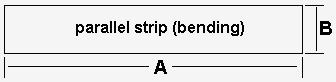 A (mm):A (mm):A (mm):A (mm):A (mm):A (mm):00.000.000.000.0Yes / no / comment / (delete?)Yes / no / comment / (delete?)Yes / no / comment / (delete?)Yes / no / comment / (delete?)Yes / no / comment / (delete?)Yes / no / comment / (delete?)Yes / no / comment / (delete?)Yes / no / comment / (delete?)Yes / no / comment / (delete?)Yes / no / comment / (delete?)Yes / no / comment / (delete?)Yes / no / comment / (delete?)B (mm):B (mm):B (mm):B (mm):B (mm):B (mm):00.000.000.000.0Yes / no / comment / (delete?)Yes / no / comment / (delete?)Yes / no / comment / (delete?)Yes / no / comment / (delete?)Yes / no / comment / (delete?)Yes / no / comment / (delete?)Yes / no / comment / (delete?)Yes / no / comment / (delete?)Yes / no / comment / (delete?)Yes / no / comment / (delete?)Yes / no / comment / (delete?)Yes / no / comment / (delete?)Circular blanks (for coating testing)Circular blanks (for coating testing)Circular blanks (for coating testing)Circular blanks (for coating testing)Circular blanks (for coating testing)Circular blanks (for coating testing)Circular blanks (for coating testing)Circular blanks (for coating testing)Circular blanks (for coating testing)Circular blanks (for coating testing)Circular blanks (for coating testing)Circular blanks (for coating testing)Circular blanks (for coating testing)Circular blanks (for coating testing)Circular blanks (for coating testing)Circular blanks (for coating testing)Circular blanks (for coating testing)Circular blanks (for coating testing)Circular blanks (for coating testing)Circular blanks (for coating testing)Circular blanks (for coating testing)Circular blanks (for coating testing)Circular blanks (for coating testing)Circular blanks (for coating testing)Circular blanks (for coating testing)Circular blanks (for coating testing)Circular blanks (for coating testing)Circular blanks (for coating testing)Circular blanks (for coating testing)Circular blanks (for coating testing)Circular blanks (for coating testing)Circular blanks (for coating testing)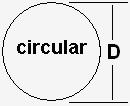 D (mm):D (mm):D (mm):D (mm):D (mm):D (mm):00.000.000.000.0Yes / no / comment / (delete?)Yes / no / comment / (delete?)Yes / no / comment / (delete?)Yes / no / comment / (delete?)Yes / no / comment / (delete?)Yes / no / comment / (delete?)Yes / no / comment / (delete?)Yes / no / comment / (delete?)Yes / no / comment / (delete?)Yes / no / comment / (delete?)Yes / no / comment / (delete?)Yes / no / comment / (delete?)Square (for roughness tests etc.)Square (for roughness tests etc.)Square (for roughness tests etc.)Square (for roughness tests etc.)Square (for roughness tests etc.)Square (for roughness tests etc.)Square (for roughness tests etc.)Square (for roughness tests etc.)Square (for roughness tests etc.)Square (for roughness tests etc.)Square (for roughness tests etc.)Square (for roughness tests etc.)Square (for roughness tests etc.)Square (for roughness tests etc.)Square (for roughness tests etc.)Square (for roughness tests etc.)Square (for roughness tests etc.)Square (for roughness tests etc.)Square (for roughness tests etc.)Square (for roughness tests etc.)Square (for roughness tests etc.)Square (for roughness tests etc.)Square (for roughness tests etc.)Square (for roughness tests etc.)Square (for roughness tests etc.)Square (for roughness tests etc.)Square (for roughness tests etc.)Square (for roughness tests etc.)Square (for roughness tests etc.)Square (for roughness tests etc.)Square (for roughness tests etc.)Square (for roughness tests etc.)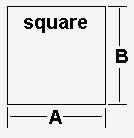 A (mm):A (mm):A (mm):A (mm):A (mm):A (mm):00.000.000.000.0Yes / no / comment / (delete?)Yes / no / comment / (delete?)Yes / no / comment / (delete?)Yes / no / comment / (delete?)Yes / no / comment / (delete?)Yes / no / comment / (delete?)Yes / no / comment / (delete?)Yes / no / comment / (delete?)Yes / no / comment / (delete?)Yes / no / comment / (delete?)Yes / no / comment / (delete?)Yes / no / comment / (delete?)B (mm):B (mm):B (mm):B (mm):B (mm):B (mm):00.000.000.000.0Yes / no / comment / (delete?)Yes / no / comment / (delete?)Yes / no / comment / (delete?)Yes / no / comment / (delete?)Yes / no / comment / (delete?)Yes / no / comment / (delete?)Yes / no / comment / (delete?)Yes / no / comment / (delete?)Yes / no / comment / (delete?)Yes / no / comment / (delete?)Yes / no / comment / (delete?)Yes / no / comment / (delete?)Sample panels and pre-material (mm)		important infoNote: Only state actual, realistic requirements. Insofar as extremely rare thicknesses / rarely high tensile strengths are named (2 samples per year) the forces / costs "explode".Punching is based on the principle that the punch is much harder than the material to be punched. Punches and cutting plates (dies) are <60 - 62 HRC hard (~ 2,260 - 2,335 MPa). The service life of the cutting punch and die sharpness decreases significantly the harder the sheets to be punched are. A tool can be sharpened approx. 20 to 30 times (provided no damage occurs).Assumed, not guaranteed punching until sharpening (per tool). A mix of strengths increases / decreases the tool life.Sample panels and pre-material (mm)		important infoNote: Only state actual, realistic requirements. Insofar as extremely rare thicknesses / rarely high tensile strengths are named (2 samples per year) the forces / costs "explode".Punching is based on the principle that the punch is much harder than the material to be punched. Punches and cutting plates (dies) are <60 - 62 HRC hard (~ 2,260 - 2,335 MPa). The service life of the cutting punch and die sharpness decreases significantly the harder the sheets to be punched are. A tool can be sharpened approx. 20 to 30 times (provided no damage occurs).Assumed, not guaranteed punching until sharpening (per tool). A mix of strengths increases / decreases the tool life.Sample panels and pre-material (mm)		important infoNote: Only state actual, realistic requirements. Insofar as extremely rare thicknesses / rarely high tensile strengths are named (2 samples per year) the forces / costs "explode".Punching is based on the principle that the punch is much harder than the material to be punched. Punches and cutting plates (dies) are <60 - 62 HRC hard (~ 2,260 - 2,335 MPa). The service life of the cutting punch and die sharpness decreases significantly the harder the sheets to be punched are. A tool can be sharpened approx. 20 to 30 times (provided no damage occurs).Assumed, not guaranteed punching until sharpening (per tool). A mix of strengths increases / decreases the tool life.Sample panels and pre-material (mm)		important infoNote: Only state actual, realistic requirements. Insofar as extremely rare thicknesses / rarely high tensile strengths are named (2 samples per year) the forces / costs "explode".Punching is based on the principle that the punch is much harder than the material to be punched. Punches and cutting plates (dies) are <60 - 62 HRC hard (~ 2,260 - 2,335 MPa). The service life of the cutting punch and die sharpness decreases significantly the harder the sheets to be punched are. A tool can be sharpened approx. 20 to 30 times (provided no damage occurs).Assumed, not guaranteed punching until sharpening (per tool). A mix of strengths increases / decreases the tool life.Sample panels and pre-material (mm)		important infoNote: Only state actual, realistic requirements. Insofar as extremely rare thicknesses / rarely high tensile strengths are named (2 samples per year) the forces / costs "explode".Punching is based on the principle that the punch is much harder than the material to be punched. Punches and cutting plates (dies) are <60 - 62 HRC hard (~ 2,260 - 2,335 MPa). The service life of the cutting punch and die sharpness decreases significantly the harder the sheets to be punched are. A tool can be sharpened approx. 20 to 30 times (provided no damage occurs).Assumed, not guaranteed punching until sharpening (per tool). A mix of strengths increases / decreases the tool life.Sample panels and pre-material (mm)		important infoNote: Only state actual, realistic requirements. Insofar as extremely rare thicknesses / rarely high tensile strengths are named (2 samples per year) the forces / costs "explode".Punching is based on the principle that the punch is much harder than the material to be punched. Punches and cutting plates (dies) are <60 - 62 HRC hard (~ 2,260 - 2,335 MPa). The service life of the cutting punch and die sharpness decreases significantly the harder the sheets to be punched are. A tool can be sharpened approx. 20 to 30 times (provided no damage occurs).Assumed, not guaranteed punching until sharpening (per tool). A mix of strengths increases / decreases the tool life.Sample panels and pre-material (mm)		important infoNote: Only state actual, realistic requirements. Insofar as extremely rare thicknesses / rarely high tensile strengths are named (2 samples per year) the forces / costs "explode".Punching is based on the principle that the punch is much harder than the material to be punched. Punches and cutting plates (dies) are <60 - 62 HRC hard (~ 2,260 - 2,335 MPa). The service life of the cutting punch and die sharpness decreases significantly the harder the sheets to be punched are. A tool can be sharpened approx. 20 to 30 times (provided no damage occurs).Assumed, not guaranteed punching until sharpening (per tool). A mix of strengths increases / decreases the tool life.Sample panels and pre-material (mm)		important infoNote: Only state actual, realistic requirements. Insofar as extremely rare thicknesses / rarely high tensile strengths are named (2 samples per year) the forces / costs "explode".Punching is based on the principle that the punch is much harder than the material to be punched. Punches and cutting plates (dies) are <60 - 62 HRC hard (~ 2,260 - 2,335 MPa). The service life of the cutting punch and die sharpness decreases significantly the harder the sheets to be punched are. A tool can be sharpened approx. 20 to 30 times (provided no damage occurs).Assumed, not guaranteed punching until sharpening (per tool). A mix of strengths increases / decreases the tool life.Sample panels and pre-material (mm)		important infoNote: Only state actual, realistic requirements. Insofar as extremely rare thicknesses / rarely high tensile strengths are named (2 samples per year) the forces / costs "explode".Punching is based on the principle that the punch is much harder than the material to be punched. Punches and cutting plates (dies) are <60 - 62 HRC hard (~ 2,260 - 2,335 MPa). The service life of the cutting punch and die sharpness decreases significantly the harder the sheets to be punched are. A tool can be sharpened approx. 20 to 30 times (provided no damage occurs).Assumed, not guaranteed punching until sharpening (per tool). A mix of strengths increases / decreases the tool life.Sample panels and pre-material (mm)		important infoNote: Only state actual, realistic requirements. Insofar as extremely rare thicknesses / rarely high tensile strengths are named (2 samples per year) the forces / costs "explode".Punching is based on the principle that the punch is much harder than the material to be punched. Punches and cutting plates (dies) are <60 - 62 HRC hard (~ 2,260 - 2,335 MPa). The service life of the cutting punch and die sharpness decreases significantly the harder the sheets to be punched are. A tool can be sharpened approx. 20 to 30 times (provided no damage occurs).Assumed, not guaranteed punching until sharpening (per tool). A mix of strengths increases / decreases the tool life.Sample panels and pre-material (mm)		important infoNote: Only state actual, realistic requirements. Insofar as extremely rare thicknesses / rarely high tensile strengths are named (2 samples per year) the forces / costs "explode".Punching is based on the principle that the punch is much harder than the material to be punched. Punches and cutting plates (dies) are <60 - 62 HRC hard (~ 2,260 - 2,335 MPa). The service life of the cutting punch and die sharpness decreases significantly the harder the sheets to be punched are. A tool can be sharpened approx. 20 to 30 times (provided no damage occurs).Assumed, not guaranteed punching until sharpening (per tool). A mix of strengths increases / decreases the tool life.Sample panels and pre-material (mm)		important infoNote: Only state actual, realistic requirements. Insofar as extremely rare thicknesses / rarely high tensile strengths are named (2 samples per year) the forces / costs "explode".Punching is based on the principle that the punch is much harder than the material to be punched. Punches and cutting plates (dies) are <60 - 62 HRC hard (~ 2,260 - 2,335 MPa). The service life of the cutting punch and die sharpness decreases significantly the harder the sheets to be punched are. A tool can be sharpened approx. 20 to 30 times (provided no damage occurs).Assumed, not guaranteed punching until sharpening (per tool). A mix of strengths increases / decreases the tool life.Sample panels and pre-material (mm)		important infoNote: Only state actual, realistic requirements. Insofar as extremely rare thicknesses / rarely high tensile strengths are named (2 samples per year) the forces / costs "explode".Punching is based on the principle that the punch is much harder than the material to be punched. Punches and cutting plates (dies) are <60 - 62 HRC hard (~ 2,260 - 2,335 MPa). The service life of the cutting punch and die sharpness decreases significantly the harder the sheets to be punched are. A tool can be sharpened approx. 20 to 30 times (provided no damage occurs).Assumed, not guaranteed punching until sharpening (per tool). A mix of strengths increases / decreases the tool life.Sample panels and pre-material (mm)		important infoNote: Only state actual, realistic requirements. Insofar as extremely rare thicknesses / rarely high tensile strengths are named (2 samples per year) the forces / costs "explode".Punching is based on the principle that the punch is much harder than the material to be punched. Punches and cutting plates (dies) are <60 - 62 HRC hard (~ 2,260 - 2,335 MPa). The service life of the cutting punch and die sharpness decreases significantly the harder the sheets to be punched are. A tool can be sharpened approx. 20 to 30 times (provided no damage occurs).Assumed, not guaranteed punching until sharpening (per tool). A mix of strengths increases / decreases the tool life.Sample panels and pre-material (mm)		important infoNote: Only state actual, realistic requirements. Insofar as extremely rare thicknesses / rarely high tensile strengths are named (2 samples per year) the forces / costs "explode".Punching is based on the principle that the punch is much harder than the material to be punched. Punches and cutting plates (dies) are <60 - 62 HRC hard (~ 2,260 - 2,335 MPa). The service life of the cutting punch and die sharpness decreases significantly the harder the sheets to be punched are. A tool can be sharpened approx. 20 to 30 times (provided no damage occurs).Assumed, not guaranteed punching until sharpening (per tool). A mix of strengths increases / decreases the tool life.Sample panels and pre-material (mm)		important infoNote: Only state actual, realistic requirements. Insofar as extremely rare thicknesses / rarely high tensile strengths are named (2 samples per year) the forces / costs "explode".Punching is based on the principle that the punch is much harder than the material to be punched. Punches and cutting plates (dies) are <60 - 62 HRC hard (~ 2,260 - 2,335 MPa). The service life of the cutting punch and die sharpness decreases significantly the harder the sheets to be punched are. A tool can be sharpened approx. 20 to 30 times (provided no damage occurs).Assumed, not guaranteed punching until sharpening (per tool). A mix of strengths increases / decreases the tool life.Sample panels and pre-material (mm)		important infoNote: Only state actual, realistic requirements. Insofar as extremely rare thicknesses / rarely high tensile strengths are named (2 samples per year) the forces / costs "explode".Punching is based on the principle that the punch is much harder than the material to be punched. Punches and cutting plates (dies) are <60 - 62 HRC hard (~ 2,260 - 2,335 MPa). The service life of the cutting punch and die sharpness decreases significantly the harder the sheets to be punched are. A tool can be sharpened approx. 20 to 30 times (provided no damage occurs).Assumed, not guaranteed punching until sharpening (per tool). A mix of strengths increases / decreases the tool life.Sample panels and pre-material (mm)		important infoNote: Only state actual, realistic requirements. Insofar as extremely rare thicknesses / rarely high tensile strengths are named (2 samples per year) the forces / costs "explode".Punching is based on the principle that the punch is much harder than the material to be punched. Punches and cutting plates (dies) are <60 - 62 HRC hard (~ 2,260 - 2,335 MPa). The service life of the cutting punch and die sharpness decreases significantly the harder the sheets to be punched are. A tool can be sharpened approx. 20 to 30 times (provided no damage occurs).Assumed, not guaranteed punching until sharpening (per tool). A mix of strengths increases / decreases the tool life.Sample panels and pre-material (mm)		important infoNote: Only state actual, realistic requirements. Insofar as extremely rare thicknesses / rarely high tensile strengths are named (2 samples per year) the forces / costs "explode".Punching is based on the principle that the punch is much harder than the material to be punched. Punches and cutting plates (dies) are <60 - 62 HRC hard (~ 2,260 - 2,335 MPa). The service life of the cutting punch and die sharpness decreases significantly the harder the sheets to be punched are. A tool can be sharpened approx. 20 to 30 times (provided no damage occurs).Assumed, not guaranteed punching until sharpening (per tool). A mix of strengths increases / decreases the tool life.Sample panels and pre-material (mm)		important infoNote: Only state actual, realistic requirements. Insofar as extremely rare thicknesses / rarely high tensile strengths are named (2 samples per year) the forces / costs "explode".Punching is based on the principle that the punch is much harder than the material to be punched. Punches and cutting plates (dies) are <60 - 62 HRC hard (~ 2,260 - 2,335 MPa). The service life of the cutting punch and die sharpness decreases significantly the harder the sheets to be punched are. A tool can be sharpened approx. 20 to 30 times (provided no damage occurs).Assumed, not guaranteed punching until sharpening (per tool). A mix of strengths increases / decreases the tool life.Sample panels and pre-material (mm)		important infoNote: Only state actual, realistic requirements. Insofar as extremely rare thicknesses / rarely high tensile strengths are named (2 samples per year) the forces / costs "explode".Punching is based on the principle that the punch is much harder than the material to be punched. Punches and cutting plates (dies) are <60 - 62 HRC hard (~ 2,260 - 2,335 MPa). The service life of the cutting punch and die sharpness decreases significantly the harder the sheets to be punched are. A tool can be sharpened approx. 20 to 30 times (provided no damage occurs).Assumed, not guaranteed punching until sharpening (per tool). A mix of strengths increases / decreases the tool life.Sample panels and pre-material (mm)		important infoNote: Only state actual, realistic requirements. Insofar as extremely rare thicknesses / rarely high tensile strengths are named (2 samples per year) the forces / costs "explode".Punching is based on the principle that the punch is much harder than the material to be punched. Punches and cutting plates (dies) are <60 - 62 HRC hard (~ 2,260 - 2,335 MPa). The service life of the cutting punch and die sharpness decreases significantly the harder the sheets to be punched are. A tool can be sharpened approx. 20 to 30 times (provided no damage occurs).Assumed, not guaranteed punching until sharpening (per tool). A mix of strengths increases / decreases the tool life.Sample panels and pre-material (mm)		important infoNote: Only state actual, realistic requirements. Insofar as extremely rare thicknesses / rarely high tensile strengths are named (2 samples per year) the forces / costs "explode".Punching is based on the principle that the punch is much harder than the material to be punched. Punches and cutting plates (dies) are <60 - 62 HRC hard (~ 2,260 - 2,335 MPa). The service life of the cutting punch and die sharpness decreases significantly the harder the sheets to be punched are. A tool can be sharpened approx. 20 to 30 times (provided no damage occurs).Assumed, not guaranteed punching until sharpening (per tool). A mix of strengths increases / decreases the tool life.Sample panels and pre-material (mm)		important infoNote: Only state actual, realistic requirements. Insofar as extremely rare thicknesses / rarely high tensile strengths are named (2 samples per year) the forces / costs "explode".Punching is based on the principle that the punch is much harder than the material to be punched. Punches and cutting plates (dies) are <60 - 62 HRC hard (~ 2,260 - 2,335 MPa). The service life of the cutting punch and die sharpness decreases significantly the harder the sheets to be punched are. A tool can be sharpened approx. 20 to 30 times (provided no damage occurs).Assumed, not guaranteed punching until sharpening (per tool). A mix of strengths increases / decreases the tool life.Sample panels and pre-material (mm)		important infoNote: Only state actual, realistic requirements. Insofar as extremely rare thicknesses / rarely high tensile strengths are named (2 samples per year) the forces / costs "explode".Punching is based on the principle that the punch is much harder than the material to be punched. Punches and cutting plates (dies) are <60 - 62 HRC hard (~ 2,260 - 2,335 MPa). The service life of the cutting punch and die sharpness decreases significantly the harder the sheets to be punched are. A tool can be sharpened approx. 20 to 30 times (provided no damage occurs).Assumed, not guaranteed punching until sharpening (per tool). A mix of strengths increases / decreases the tool life.Sample panels and pre-material (mm)		important infoNote: Only state actual, realistic requirements. Insofar as extremely rare thicknesses / rarely high tensile strengths are named (2 samples per year) the forces / costs "explode".Punching is based on the principle that the punch is much harder than the material to be punched. Punches and cutting plates (dies) are <60 - 62 HRC hard (~ 2,260 - 2,335 MPa). The service life of the cutting punch and die sharpness decreases significantly the harder the sheets to be punched are. A tool can be sharpened approx. 20 to 30 times (provided no damage occurs).Assumed, not guaranteed punching until sharpening (per tool). A mix of strengths increases / decreases the tool life.Sample panels and pre-material (mm)		important infoNote: Only state actual, realistic requirements. Insofar as extremely rare thicknesses / rarely high tensile strengths are named (2 samples per year) the forces / costs "explode".Punching is based on the principle that the punch is much harder than the material to be punched. Punches and cutting plates (dies) are <60 - 62 HRC hard (~ 2,260 - 2,335 MPa). The service life of the cutting punch and die sharpness decreases significantly the harder the sheets to be punched are. A tool can be sharpened approx. 20 to 30 times (provided no damage occurs).Assumed, not guaranteed punching until sharpening (per tool). A mix of strengths increases / decreases the tool life.Sample panels and pre-material (mm)		important infoNote: Only state actual, realistic requirements. Insofar as extremely rare thicknesses / rarely high tensile strengths are named (2 samples per year) the forces / costs "explode".Punching is based on the principle that the punch is much harder than the material to be punched. Punches and cutting plates (dies) are <60 - 62 HRC hard (~ 2,260 - 2,335 MPa). The service life of the cutting punch and die sharpness decreases significantly the harder the sheets to be punched are. A tool can be sharpened approx. 20 to 30 times (provided no damage occurs).Assumed, not guaranteed punching until sharpening (per tool). A mix of strengths increases / decreases the tool life.Sample panels and pre-material (mm)		important infoNote: Only state actual, realistic requirements. Insofar as extremely rare thicknesses / rarely high tensile strengths are named (2 samples per year) the forces / costs "explode".Punching is based on the principle that the punch is much harder than the material to be punched. Punches and cutting plates (dies) are <60 - 62 HRC hard (~ 2,260 - 2,335 MPa). The service life of the cutting punch and die sharpness decreases significantly the harder the sheets to be punched are. A tool can be sharpened approx. 20 to 30 times (provided no damage occurs).Assumed, not guaranteed punching until sharpening (per tool). A mix of strengths increases / decreases the tool life.Sample panels and pre-material (mm)		important infoNote: Only state actual, realistic requirements. Insofar as extremely rare thicknesses / rarely high tensile strengths are named (2 samples per year) the forces / costs "explode".Punching is based on the principle that the punch is much harder than the material to be punched. Punches and cutting plates (dies) are <60 - 62 HRC hard (~ 2,260 - 2,335 MPa). The service life of the cutting punch and die sharpness decreases significantly the harder the sheets to be punched are. A tool can be sharpened approx. 20 to 30 times (provided no damage occurs).Assumed, not guaranteed punching until sharpening (per tool). A mix of strengths increases / decreases the tool life.Sample panels and pre-material (mm)		important infoNote: Only state actual, realistic requirements. Insofar as extremely rare thicknesses / rarely high tensile strengths are named (2 samples per year) the forces / costs "explode".Punching is based on the principle that the punch is much harder than the material to be punched. Punches and cutting plates (dies) are <60 - 62 HRC hard (~ 2,260 - 2,335 MPa). The service life of the cutting punch and die sharpness decreases significantly the harder the sheets to be punched are. A tool can be sharpened approx. 20 to 30 times (provided no damage occurs).Assumed, not guaranteed punching until sharpening (per tool). A mix of strengths increases / decreases the tool life.Sample panels and pre-material (mm)		important infoNote: Only state actual, realistic requirements. Insofar as extremely rare thicknesses / rarely high tensile strengths are named (2 samples per year) the forces / costs "explode".Punching is based on the principle that the punch is much harder than the material to be punched. Punches and cutting plates (dies) are <60 - 62 HRC hard (~ 2,260 - 2,335 MPa). The service life of the cutting punch and die sharpness decreases significantly the harder the sheets to be punched are. A tool can be sharpened approx. 20 to 30 times (provided no damage occurs).Assumed, not guaranteed punching until sharpening (per tool). A mix of strengths increases / decreases the tool life.<200 MPa:20.000 - 50.00020.000 - 50.00020.000 - 50.00020.000 - 50.000<500 MPa:<500 MPa:<500 MPa:<500 MPa:<500 MPa:<500 MPa:15.000 – 30.00015.000 – 30.00015.000 – 30.00015.000 – 30.00015.000 – 30.00015.000 – 30.00015.000 – 30.000<1.000 MPa:<1.000 MPa:<1.000 MPa:<1.000 MPa:<1.000 MPa:<1.000 MPa:<1.000 MPa:<1.000 MPa:<1.000 MPa:10.000 – 20.00010.000 – 20.00010.000 – 20.00010.000 – 20.00010.000 – 20.000<1.200 MPa:  5.000 - 15.000  5.000 - 15.000  5.000 - 15.000  5.000 - 15.000<1.500 MPa:<1.500 MPa:<1.500 MPa:<1.500 MPa:<1.500 MPa:<1.500 MPa:  1.500 –    3.000  1.500 –    3.000  1.500 –    3.000  1.500 –    3.000  1.500 –    3.000  1.500 –    3.000  1.500 –    3.000<1.800 MPa:<1.800 MPa:<1.800 MPa:<1.800 MPa:<1.800 MPa:<1.800 MPa:<1.800 MPa:<1.800 MPa:<1.800 MPa:      200 –   1.500      200 –   1.500      200 –   1.500      200 –   1.500      200 –   1.500From a tensile strength of 1200 MPa, extremely alloyed punching steel VANADIS + SLEIPNER should be used.From a tensile strength of 1200 MPa, extremely alloyed punching steel VANADIS + SLEIPNER should be used.From a tensile strength of 1200 MPa, extremely alloyed punching steel VANADIS + SLEIPNER should be used.From a tensile strength of 1200 MPa, extremely alloyed punching steel VANADIS + SLEIPNER should be used.From a tensile strength of 1200 MPa, extremely alloyed punching steel VANADIS + SLEIPNER should be used.From a tensile strength of 1200 MPa, extremely alloyed punching steel VANADIS + SLEIPNER should be used.From a tensile strength of 1200 MPa, extremely alloyed punching steel VANADIS + SLEIPNER should be used.From a tensile strength of 1200 MPa, extremely alloyed punching steel VANADIS + SLEIPNER should be used.From a tensile strength of 1200 MPa, extremely alloyed punching steel VANADIS + SLEIPNER should be used.From a tensile strength of 1200 MPa, extremely alloyed punching steel VANADIS + SLEIPNER should be used.From a tensile strength of 1200 MPa, extremely alloyed punching steel VANADIS + SLEIPNER should be used.From a tensile strength of 1200 MPa, extremely alloyed punching steel VANADIS + SLEIPNER should be used.From a tensile strength of 1200 MPa, extremely alloyed punching steel VANADIS + SLEIPNER should be used.From a tensile strength of 1200 MPa, extremely alloyed punching steel VANADIS + SLEIPNER should be used.From a tensile strength of 1200 MPa, extremely alloyed punching steel VANADIS + SLEIPNER should be used.From a tensile strength of 1200 MPa, extremely alloyed punching steel VANADIS + SLEIPNER should be used.From a tensile strength of 1200 MPa, extremely alloyed punching steel VANADIS + SLEIPNER should be used.From a tensile strength of 1200 MPa, extremely alloyed punching steel VANADIS + SLEIPNER should be used.From a tensile strength of 1200 MPa, extremely alloyed punching steel VANADIS + SLEIPNER should be used.From a tensile strength of 1200 MPa, extremely alloyed punching steel VANADIS + SLEIPNER should be used.From a tensile strength of 1200 MPa, extremely alloyed punching steel VANADIS + SLEIPNER should be used.From a tensile strength of 1200 MPa, extremely alloyed punching steel VANADIS + SLEIPNER should be used.From a tensile strength of 1200 MPa, extremely alloyed punching steel VANADIS + SLEIPNER should be used.From a tensile strength of 1200 MPa, extremely alloyed punching steel VANADIS + SLEIPNER should be used.From a tensile strength of 1200 MPa, extremely alloyed punching steel VANADIS + SLEIPNER should be used.From a tensile strength of 1200 MPa, extremely alloyed punching steel VANADIS + SLEIPNER should be used.From a tensile strength of 1200 MPa, extremely alloyed punching steel VANADIS + SLEIPNER should be used.From a tensile strength of 1200 MPa, extremely alloyed punching steel VANADIS + SLEIPNER should be used.From a tensile strength of 1200 MPa, extremely alloyed punching steel VANADIS + SLEIPNER should be used.From a tensile strength of 1200 MPa, extremely alloyed punching steel VANADIS + SLEIPNER should be used.From a tensile strength of 1200 MPa, extremely alloyed punching steel VANADIS + SLEIPNER should be used.From a tensile strength of 1200 MPa, extremely alloyed punching steel VANADIS + SLEIPNER should be used.From a tensile strength of 1,400 MPa, a hard coating of the active part is strongly recommended (TIN).From a tensile strength of 1,400 MPa, a hard coating of the active part is strongly recommended (TIN).From a tensile strength of 1,400 MPa, a hard coating of the active part is strongly recommended (TIN).From a tensile strength of 1,400 MPa, a hard coating of the active part is strongly recommended (TIN).From a tensile strength of 1,400 MPa, a hard coating of the active part is strongly recommended (TIN).From a tensile strength of 1,400 MPa, a hard coating of the active part is strongly recommended (TIN).From a tensile strength of 1,400 MPa, a hard coating of the active part is strongly recommended (TIN).From a tensile strength of 1,400 MPa, a hard coating of the active part is strongly recommended (TIN).From a tensile strength of 1,400 MPa, a hard coating of the active part is strongly recommended (TIN).From a tensile strength of 1,400 MPa, a hard coating of the active part is strongly recommended (TIN).From a tensile strength of 1,400 MPa, a hard coating of the active part is strongly recommended (TIN).From a tensile strength of 1,400 MPa, a hard coating of the active part is strongly recommended (TIN).From a tensile strength of 1,400 MPa, a hard coating of the active part is strongly recommended (TIN).From a tensile strength of 1,400 MPa, a hard coating of the active part is strongly recommended (TIN).From a tensile strength of 1,400 MPa, a hard coating of the active part is strongly recommended (TIN).From a tensile strength of 1,400 MPa, a hard coating of the active part is strongly recommended (TIN).From a tensile strength of 1,400 MPa, a hard coating of the active part is strongly recommended (TIN).From a tensile strength of 1,400 MPa, a hard coating of the active part is strongly recommended (TIN).From a tensile strength of 1,400 MPa, a hard coating of the active part is strongly recommended (TIN).From a tensile strength of 1,400 MPa, a hard coating of the active part is strongly recommended (TIN).From a tensile strength of 1,400 MPa, a hard coating of the active part is strongly recommended (TIN).From a tensile strength of 1,400 MPa, a hard coating of the active part is strongly recommended (TIN).From a tensile strength of 1,400 MPa, a hard coating of the active part is strongly recommended (TIN).From a tensile strength of 1,400 MPa, a hard coating of the active part is strongly recommended (TIN).From a tensile strength of 1,400 MPa, a hard coating of the active part is strongly recommended (TIN).From a tensile strength of 1,400 MPa, a hard coating of the active part is strongly recommended (TIN).From a tensile strength of 1,400 MPa, a hard coating of the active part is strongly recommended (TIN).From a tensile strength of 1,400 MPa, a hard coating of the active part is strongly recommended (TIN).From a tensile strength of 1,400 MPa, a hard coating of the active part is strongly recommended (TIN).From a tensile strength of 1,400 MPa, a hard coating of the active part is strongly recommended (TIN).From a tensile strength of 1,400 MPa, a hard coating of the active part is strongly recommended (TIN).From a tensile strength of 1,400 MPa, a hard coating of the active part is strongly recommended (TIN).Attention: Extremely hard, intermetallic AlSi layers (450 - 1100 HV / 1455 - 3550 MPa), which result from press hardening of Al coatings, must be removed before punching!Attention: Extremely hard, intermetallic AlSi layers (450 - 1100 HV / 1455 - 3550 MPa), which result from press hardening of Al coatings, must be removed before punching!Attention: Extremely hard, intermetallic AlSi layers (450 - 1100 HV / 1455 - 3550 MPa), which result from press hardening of Al coatings, must be removed before punching!Attention: Extremely hard, intermetallic AlSi layers (450 - 1100 HV / 1455 - 3550 MPa), which result from press hardening of Al coatings, must be removed before punching!Attention: Extremely hard, intermetallic AlSi layers (450 - 1100 HV / 1455 - 3550 MPa), which result from press hardening of Al coatings, must be removed before punching!Attention: Extremely hard, intermetallic AlSi layers (450 - 1100 HV / 1455 - 3550 MPa), which result from press hardening of Al coatings, must be removed before punching!Attention: Extremely hard, intermetallic AlSi layers (450 - 1100 HV / 1455 - 3550 MPa), which result from press hardening of Al coatings, must be removed before punching!Attention: Extremely hard, intermetallic AlSi layers (450 - 1100 HV / 1455 - 3550 MPa), which result from press hardening of Al coatings, must be removed before punching!Attention: Extremely hard, intermetallic AlSi layers (450 - 1100 HV / 1455 - 3550 MPa), which result from press hardening of Al coatings, must be removed before punching!Attention: Extremely hard, intermetallic AlSi layers (450 - 1100 HV / 1455 - 3550 MPa), which result from press hardening of Al coatings, must be removed before punching!Attention: Extremely hard, intermetallic AlSi layers (450 - 1100 HV / 1455 - 3550 MPa), which result from press hardening of Al coatings, must be removed before punching!Attention: Extremely hard, intermetallic AlSi layers (450 - 1100 HV / 1455 - 3550 MPa), which result from press hardening of Al coatings, must be removed before punching!Attention: Extremely hard, intermetallic AlSi layers (450 - 1100 HV / 1455 - 3550 MPa), which result from press hardening of Al coatings, must be removed before punching!Attention: Extremely hard, intermetallic AlSi layers (450 - 1100 HV / 1455 - 3550 MPa), which result from press hardening of Al coatings, must be removed before punching!Attention: Extremely hard, intermetallic AlSi layers (450 - 1100 HV / 1455 - 3550 MPa), which result from press hardening of Al coatings, must be removed before punching!Attention: Extremely hard, intermetallic AlSi layers (450 - 1100 HV / 1455 - 3550 MPa), which result from press hardening of Al coatings, must be removed before punching!Attention: Extremely hard, intermetallic AlSi layers (450 - 1100 HV / 1455 - 3550 MPa), which result from press hardening of Al coatings, must be removed before punching!Attention: Extremely hard, intermetallic AlSi layers (450 - 1100 HV / 1455 - 3550 MPa), which result from press hardening of Al coatings, must be removed before punching!Attention: Extremely hard, intermetallic AlSi layers (450 - 1100 HV / 1455 - 3550 MPa), which result from press hardening of Al coatings, must be removed before punching!Attention: Extremely hard, intermetallic AlSi layers (450 - 1100 HV / 1455 - 3550 MPa), which result from press hardening of Al coatings, must be removed before punching!Attention: Extremely hard, intermetallic AlSi layers (450 - 1100 HV / 1455 - 3550 MPa), which result from press hardening of Al coatings, must be removed before punching!Attention: Extremely hard, intermetallic AlSi layers (450 - 1100 HV / 1455 - 3550 MPa), which result from press hardening of Al coatings, must be removed before punching!Attention: Extremely hard, intermetallic AlSi layers (450 - 1100 HV / 1455 - 3550 MPa), which result from press hardening of Al coatings, must be removed before punching!Attention: Extremely hard, intermetallic AlSi layers (450 - 1100 HV / 1455 - 3550 MPa), which result from press hardening of Al coatings, must be removed before punching!Attention: Extremely hard, intermetallic AlSi layers (450 - 1100 HV / 1455 - 3550 MPa), which result from press hardening of Al coatings, must be removed before punching!Attention: Extremely hard, intermetallic AlSi layers (450 - 1100 HV / 1455 - 3550 MPa), which result from press hardening of Al coatings, must be removed before punching!Attention: Extremely hard, intermetallic AlSi layers (450 - 1100 HV / 1455 - 3550 MPa), which result from press hardening of Al coatings, must be removed before punching!Attention: Extremely hard, intermetallic AlSi layers (450 - 1100 HV / 1455 - 3550 MPa), which result from press hardening of Al coatings, must be removed before punching!Attention: Extremely hard, intermetallic AlSi layers (450 - 1100 HV / 1455 - 3550 MPa), which result from press hardening of Al coatings, must be removed before punching!Attention: Extremely hard, intermetallic AlSi layers (450 - 1100 HV / 1455 - 3550 MPa), which result from press hardening of Al coatings, must be removed before punching!Attention: Extremely hard, intermetallic AlSi layers (450 - 1100 HV / 1455 - 3550 MPa), which result from press hardening of Al coatings, must be removed before punching!Attention: Extremely hard, intermetallic AlSi layers (450 - 1100 HV / 1455 - 3550 MPa), which result from press hardening of Al coatings, must be removed before punching!	Punching force calculation:		Circumference mm x thickness mm x tensile strength MPa (Rm) x shear factor 0.8 x shear angle (divide 1000 = kN)
Typically, thin sheets can be very hard due to rolling process (work hardening by cold rolling) and thick sheets are relatively soft (hot strip). 
It is therefore NOT reasonable to say: Sheet thickness 0.5 - 8.0 mm, tensile strength 300 - 1200 MPa. Then we have to calculate: 8.0 mm x 1200 MPa = extremely high punching force. It is much more likely that the 8.0 mm material only has a tensile strength of 700 MPa. This reduces the required punching force extremely. Please look at the tables and find the required punching force for your material and the required punch based on the color sample. Please also give us the answers below this diagram.Note: The table assumes a sample length of 250 mm (ISO6892 20 x80), smaller or longer lengths will affect the force accordingly.	Punching force calculation:		Circumference mm x thickness mm x tensile strength MPa (Rm) x shear factor 0.8 x shear angle (divide 1000 = kN)
Typically, thin sheets can be very hard due to rolling process (work hardening by cold rolling) and thick sheets are relatively soft (hot strip). 
It is therefore NOT reasonable to say: Sheet thickness 0.5 - 8.0 mm, tensile strength 300 - 1200 MPa. Then we have to calculate: 8.0 mm x 1200 MPa = extremely high punching force. It is much more likely that the 8.0 mm material only has a tensile strength of 700 MPa. This reduces the required punching force extremely. Please look at the tables and find the required punching force for your material and the required punch based on the color sample. Please also give us the answers below this diagram.Note: The table assumes a sample length of 250 mm (ISO6892 20 x80), smaller or longer lengths will affect the force accordingly.	Punching force calculation:		Circumference mm x thickness mm x tensile strength MPa (Rm) x shear factor 0.8 x shear angle (divide 1000 = kN)
Typically, thin sheets can be very hard due to rolling process (work hardening by cold rolling) and thick sheets are relatively soft (hot strip). 
It is therefore NOT reasonable to say: Sheet thickness 0.5 - 8.0 mm, tensile strength 300 - 1200 MPa. Then we have to calculate: 8.0 mm x 1200 MPa = extremely high punching force. It is much more likely that the 8.0 mm material only has a tensile strength of 700 MPa. This reduces the required punching force extremely. Please look at the tables and find the required punching force for your material and the required punch based on the color sample. Please also give us the answers below this diagram.Note: The table assumes a sample length of 250 mm (ISO6892 20 x80), smaller or longer lengths will affect the force accordingly.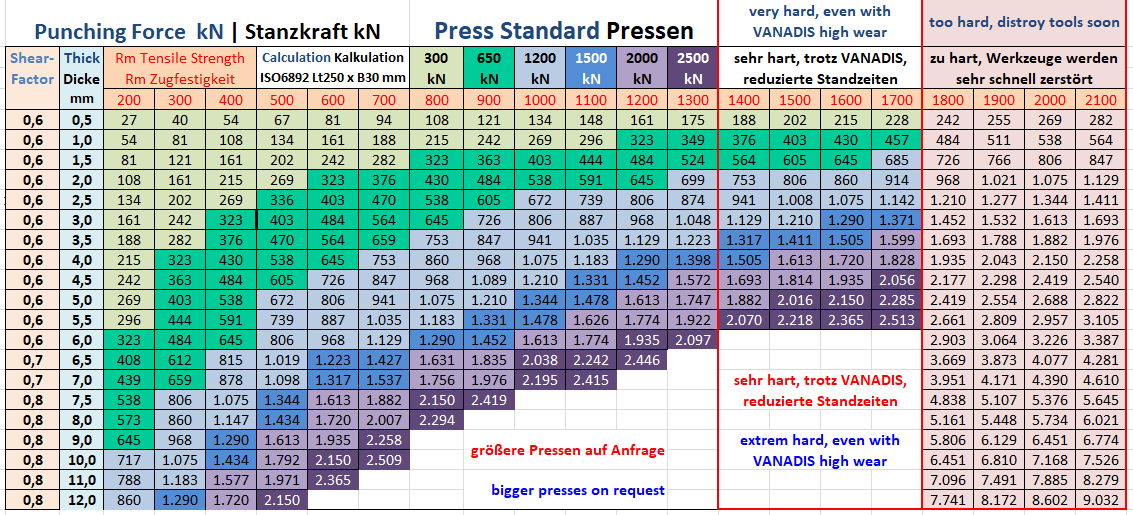 biggest sheet thicknessmmHighest tensile strength at this biggest sheet thicknessMPa (N/mm²)thinnest sheetmmLowest tensile strength at thinnest sheetMPa (N/mm²)General: Max. tensile strength (hardest material) of all sheetsMPa (N/mm²)General: Thickness at this max. tensile strengthmmSize of the starting material (sheets from strip / coil)smallestsmallestlargestlargestlargestlargestSize of the sample plate	Length (in rolling direction)mm	Width (transverse to rolling direction)mmThe sample should not be taken at the edge, but away from the edge of the platemmDirection of sampling		0°	lengthwise to rolling directionYes / no / comment / (delete?)Yes / no / comment / (delete?)Yes / no / comment / (delete?)Yes / no / comment / (delete?)Yes / no / comment / (delete?)Yes / no / comment / (delete?)Yes / no / comment / (delete?)Direction of sampling		45°	diagonal to rolling directionYes / no / comment / (delete?)Yes / no / comment / (delete?)Yes / no / comment / (delete?)Yes / no / comment / (delete?)Yes / no / comment / (delete?)Yes / no / comment / (delete?)Yes / no / comment / (delete?)Direction of sampling		90°	traversal rolling directionYes / no / comment / (delete?)Yes / no / comment / (delete?)Yes / no / comment / (delete?)Yes / no / comment / (delete?)Yes / no / comment / (delete?)Yes / no / comment / (delete?)Yes / no / comment / (delete?)Material grades (groups, no grades such as DC01, St370...) 	Please delete groups that do not occurMaterial grades (groups, no grades such as DC01, St370...) 	Please delete groups that do not occurMaterial grades (groups, no grades such as DC01, St370...) 	Please delete groups that do not occurMaterial grades (groups, no grades such as DC01, St370...) 	Please delete groups that do not occurMaterial grades (groups, no grades such as DC01, St370...) 	Please delete groups that do not occurMaterial grades (groups, no grades such as DC01, St370...) 	Please delete groups that do not occurMaterial grades (groups, no grades such as DC01, St370...) 	Please delete groups that do not occurMaterial grades (groups, no grades such as DC01, St370...) 	Please delete groups that do not occurCarbon steelStainless steels V2A / V4A, INOX, NIROSTAAluminiumZincCopperCoatings: Zinc, lacquerHard coatings (layers) made of AlSi | FeAlSi ... (Fe-Al-Si phases)Lowest / Highest elongation approx.%%%%Number of samplesNumber of samples per shiftNumber of samples per shiftNumber of samples per shiftShifts per dayShifts per dayShifts per dayThe edge damage resulting from punching is to be removed. Please offer PSM 2000The edge damage resulting from punching is to be removed. Please offer PSM 2000The edge damage resulting from punching is to be removed. Please offer PSM 2000Yes / no / comment / (delete?)Yes / no / comment / (delete?)Yes / no / comment / (delete?)Yes / no / comment / (delete?)Yes / no / comment / (delete?)Hint: When specifying sample thicknesses and strengths, please bear in mind that samples that occur VERY RARELY should possibly not be taken into account. If ALL sample thicknesses and strengths are taken into account, this can strongly influence the equipment and thus the investment sum...Such special samples can / should possibly be tested externally:If, for example, a sample 8 mm thick only has to be tested once a year, it can be better milled...ONCE COMPLETED PLEASE SEND THIS FORM TO CHRISTHOMAS@UNIVERSALGRIPCO.COM PARTIAL COMPLETIONS ARE ACCEPTED. WE WILL CONTACT YOU FOR FREE ENGINEERING CONSULTATIONHint: When specifying sample thicknesses and strengths, please bear in mind that samples that occur VERY RARELY should possibly not be taken into account. If ALL sample thicknesses and strengths are taken into account, this can strongly influence the equipment and thus the investment sum...Such special samples can / should possibly be tested externally:If, for example, a sample 8 mm thick only has to be tested once a year, it can be better milled...ONCE COMPLETED PLEASE SEND THIS FORM TO CHRISTHOMAS@UNIVERSALGRIPCO.COM PARTIAL COMPLETIONS ARE ACCEPTED. WE WILL CONTACT YOU FOR FREE ENGINEERING CONSULTATIONHint: When specifying sample thicknesses and strengths, please bear in mind that samples that occur VERY RARELY should possibly not be taken into account. If ALL sample thicknesses and strengths are taken into account, this can strongly influence the equipment and thus the investment sum...Such special samples can / should possibly be tested externally:If, for example, a sample 8 mm thick only has to be tested once a year, it can be better milled...ONCE COMPLETED PLEASE SEND THIS FORM TO CHRISTHOMAS@UNIVERSALGRIPCO.COM PARTIAL COMPLETIONS ARE ACCEPTED. WE WILL CONTACT YOU FOR FREE ENGINEERING CONSULTATIONHint: When specifying sample thicknesses and strengths, please bear in mind that samples that occur VERY RARELY should possibly not be taken into account. If ALL sample thicknesses and strengths are taken into account, this can strongly influence the equipment and thus the investment sum...Such special samples can / should possibly be tested externally:If, for example, a sample 8 mm thick only has to be tested once a year, it can be better milled...ONCE COMPLETED PLEASE SEND THIS FORM TO CHRISTHOMAS@UNIVERSALGRIPCO.COM PARTIAL COMPLETIONS ARE ACCEPTED. WE WILL CONTACT YOU FOR FREE ENGINEERING CONSULTATIONHint: When specifying sample thicknesses and strengths, please bear in mind that samples that occur VERY RARELY should possibly not be taken into account. If ALL sample thicknesses and strengths are taken into account, this can strongly influence the equipment and thus the investment sum...Such special samples can / should possibly be tested externally:If, for example, a sample 8 mm thick only has to be tested once a year, it can be better milled...ONCE COMPLETED PLEASE SEND THIS FORM TO CHRISTHOMAS@UNIVERSALGRIPCO.COM PARTIAL COMPLETIONS ARE ACCEPTED. WE WILL CONTACT YOU FOR FREE ENGINEERING CONSULTATIONHint: When specifying sample thicknesses and strengths, please bear in mind that samples that occur VERY RARELY should possibly not be taken into account. If ALL sample thicknesses and strengths are taken into account, this can strongly influence the equipment and thus the investment sum...Such special samples can / should possibly be tested externally:If, for example, a sample 8 mm thick only has to be tested once a year, it can be better milled...ONCE COMPLETED PLEASE SEND THIS FORM TO CHRISTHOMAS@UNIVERSALGRIPCO.COM PARTIAL COMPLETIONS ARE ACCEPTED. WE WILL CONTACT YOU FOR FREE ENGINEERING CONSULTATIONHint: When specifying sample thicknesses and strengths, please bear in mind that samples that occur VERY RARELY should possibly not be taken into account. If ALL sample thicknesses and strengths are taken into account, this can strongly influence the equipment and thus the investment sum...Such special samples can / should possibly be tested externally:If, for example, a sample 8 mm thick only has to be tested once a year, it can be better milled...ONCE COMPLETED PLEASE SEND THIS FORM TO CHRISTHOMAS@UNIVERSALGRIPCO.COM PARTIAL COMPLETIONS ARE ACCEPTED. WE WILL CONTACT YOU FOR FREE ENGINEERING CONSULTATIONHint: When specifying sample thicknesses and strengths, please bear in mind that samples that occur VERY RARELY should possibly not be taken into account. If ALL sample thicknesses and strengths are taken into account, this can strongly influence the equipment and thus the investment sum...Such special samples can / should possibly be tested externally:If, for example, a sample 8 mm thick only has to be tested once a year, it can be better milled...ONCE COMPLETED PLEASE SEND THIS FORM TO CHRISTHOMAS@UNIVERSALGRIPCO.COM PARTIAL COMPLETIONS ARE ACCEPTED. WE WILL CONTACT YOU FOR FREE ENGINEERING CONSULTATION